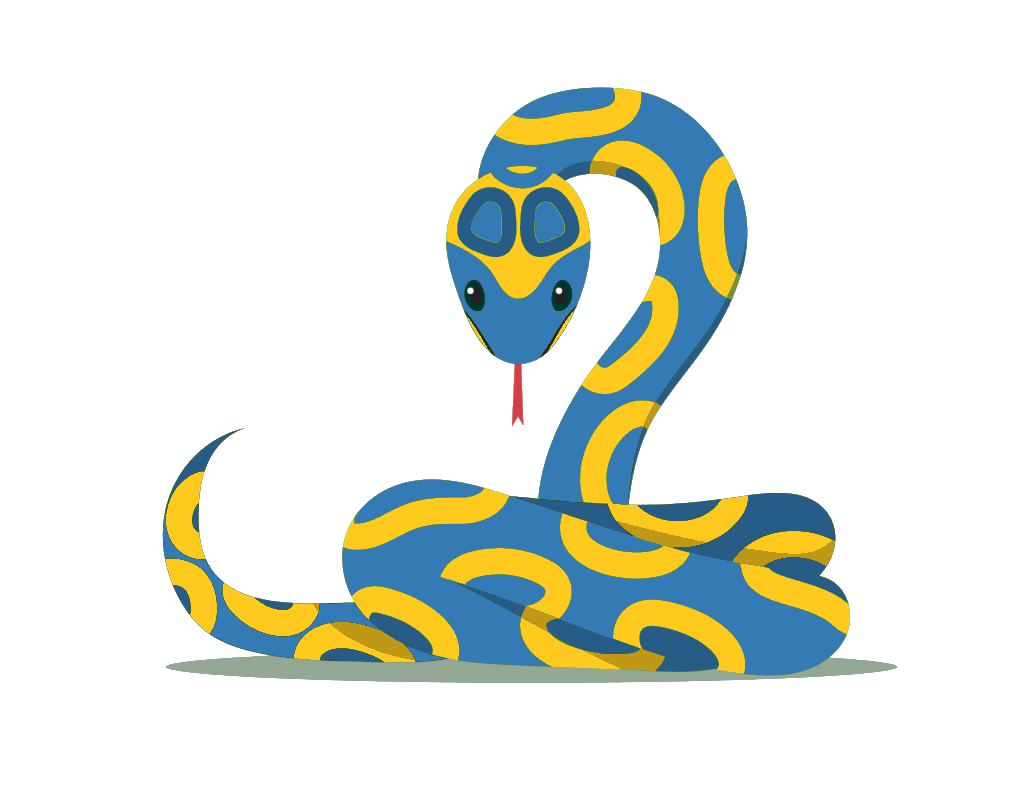 Курс по программированию «Python c нуля»Автор методической разработки: Евстифеев Н.ОНаименование организации: Муниципальное автономное образовательное учреждение «Гимназия №80 г. ЧелябинскаОписание методической разработкиPython с нуля - это курс, посвящённый начинающим программистам, которые не имеют опыта в программировании. Данный курс отлично подойдёт школьникам, которые готовятся к сдаче ЕГЭ по информатике или ОГЭ по информатике.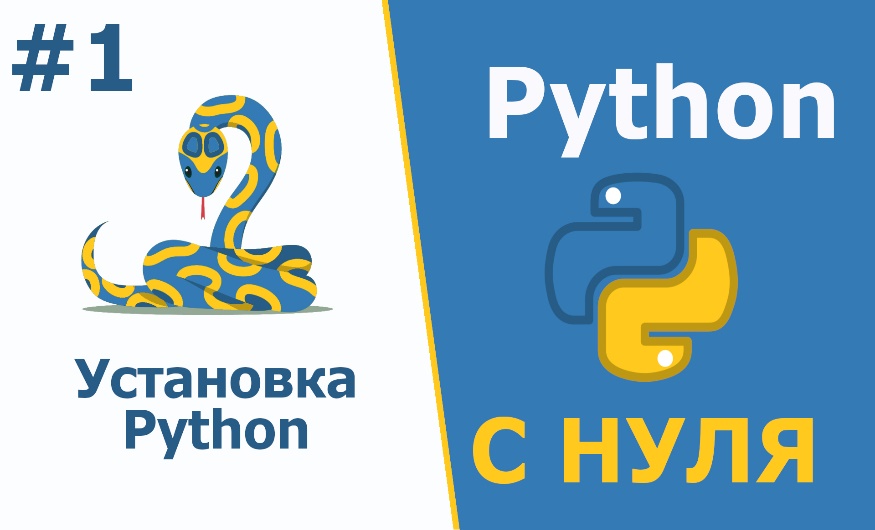 Урок 1 Установка Python   https://youtu.be/Dpvf91lUCa8Это первое видео большого курса обучения программирования на Python. в котором вы увидите видеоинструкцию как установить Python на Windows.Урок 2 Первая программа и варианты запуска кода https://youtu.be/GpBFsC1B9ok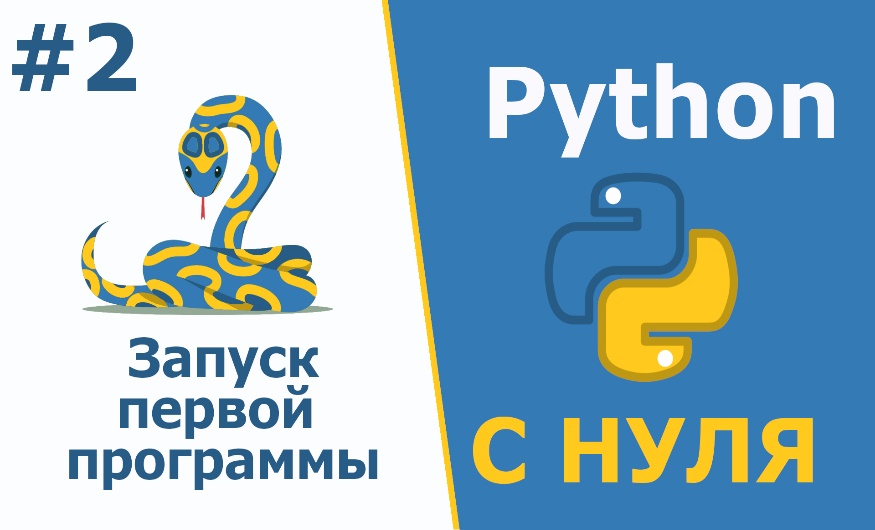 Это второе видео большого курса обучения программирования на Python, в котором вы увидите какие варианты выполнения кода есть на Python. Рассмотрим интерактивный и стандартный режимы запуска кода и напишем первую программу на языке Python.Урок 3 Оператор вывода print() и его параметры end и sep https://youtu.be/-5TeSxp59Aw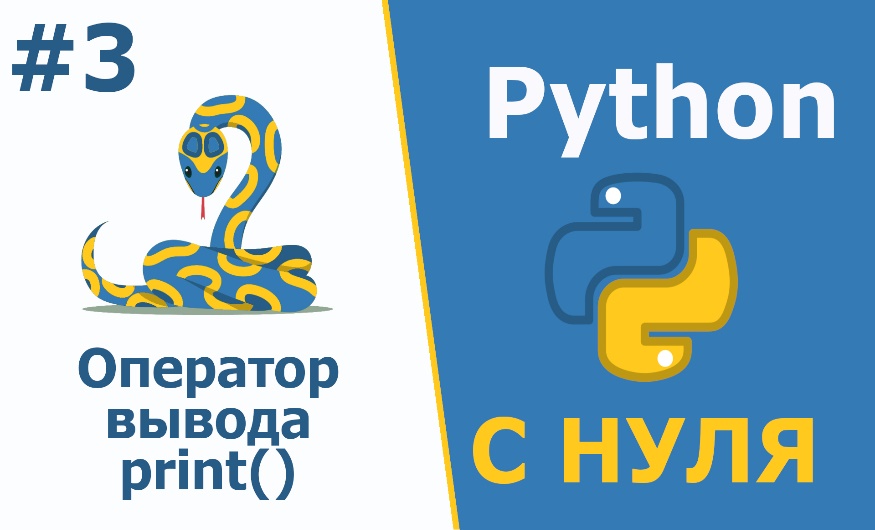 Это третье видео большого курса обучения программирования на Python, в котором вы узнаете, как можно выводить текст или числа на экран. Мы рассмотрим оператор вывода print(), а так же поработаем с параметрами end и sep.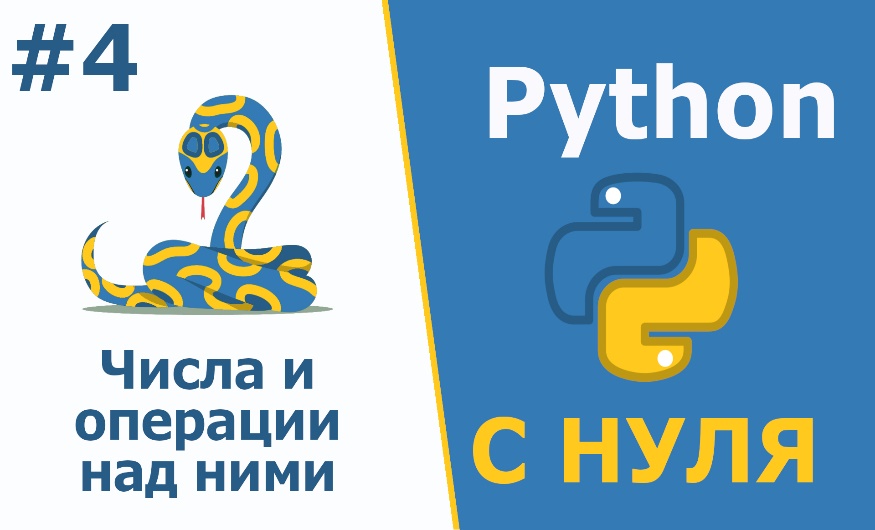 Урок 4 Знакомство с объектами. Числа и операции над ними https://youtu.be/mxjuKJSwrWkЭто четвёртое видео большого курса обучения программирования на Python, в котором вы узнаете, что такое объекты и какие они бывают.Также подробно познакомимся с объектами типа int и float. Разберем все математические операции ( + , - , * ,  / , // , % , ** ) и встроенные математические функции (abs, max, min, round, pow).- Функции min и max в Python позволяют найти максимальное и минимальное значение среди указанных- Функция abs позволяет найти модуль числа- Функция pow позволяет возвести число в степень- Деление нацело и также деление по остаткуУрок 5 Переменные. Оператор присваивания https://youtu.be/UD4DyYk5PKY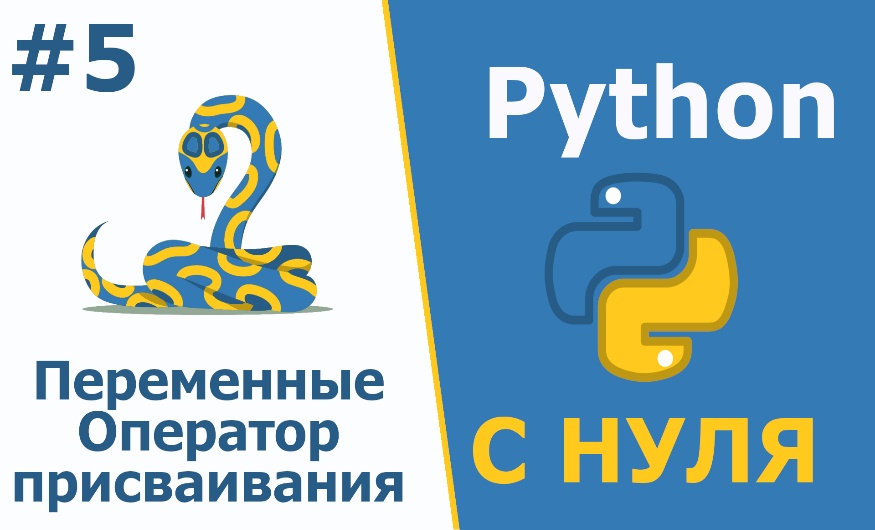 Это пятое видео большого курса обучения программирования на Python, в котором вы узнаете, что такое Переменные, оператор присваивания и как работает динамическая типизация.В видео погорим о том, для чего нужны переменные и как их создавать. Узнайте что такое динамическая типизация и как использовать оператор присваивания. Поймём как выбрать имя переменной и какие имена переменных допустимы.Также поговорим о ссылочной модели хранения значений. В Python переменная не хранит в себе значение объекта, а хранит ссылку на область в памяти, где хранится объект.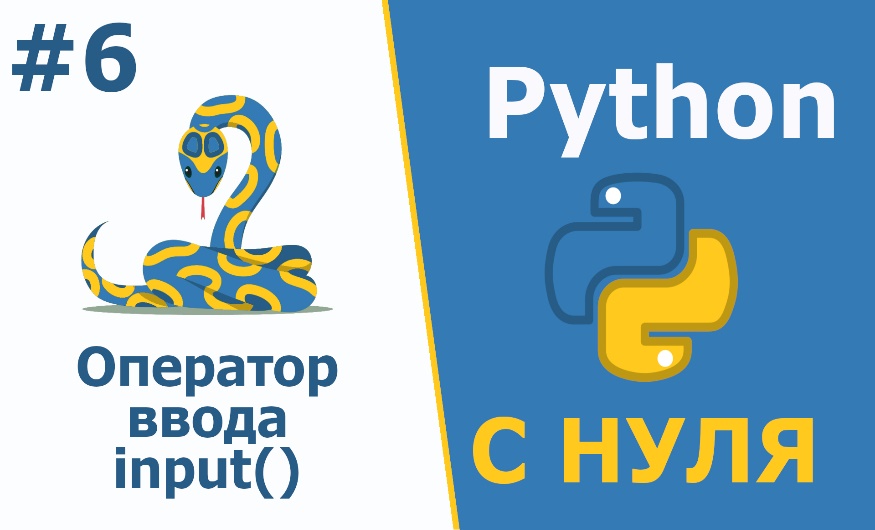 Урок 6 Оператор ввода input() https://youtu.be/zYeB8jsD2sUЭто шестое видео большого курса обучения программирования на Python, в котором вы узнаете как можно вводить данные в программу.В видео мы узнаем как можно вводить строку, целые и вещественные числа и сохранять их в переменныеa = input() - введенное значение сохранится в переменной «a» в качестве строкиa = int ( input( ) )- введенное значение сохранится в переменной «a» в качестве целого числаa = float ( input( ) )- введенное значение сохранится в переменной «a» в качестве вещественного числа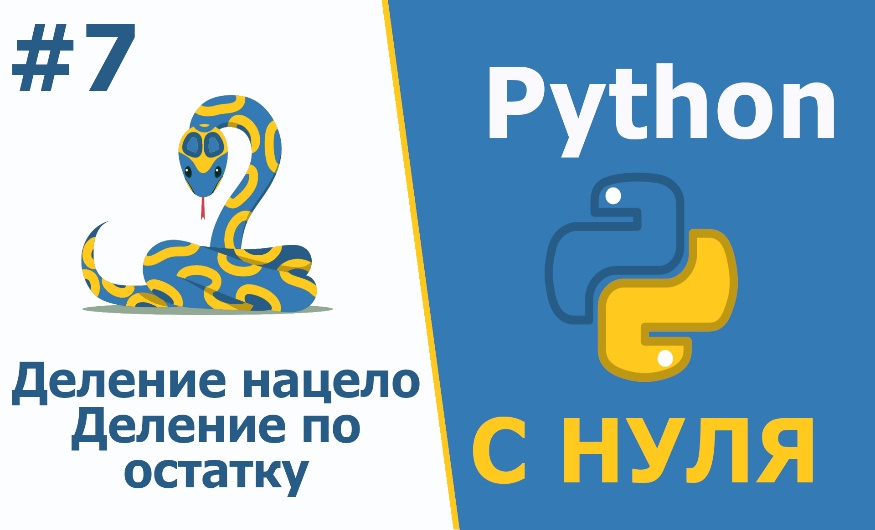 Урок 7 Деление нацело // и Деление по остатку %  https://youtu.be/Du4Cz8Vy54oЭто седьмое видео большого курса обучения программирования на Python, в котором мы подробней поговорим про такие операции как деление нацело и деление по остатку (// %). Узнаем для чего используются данные операции и решим несколько задач по данной теме.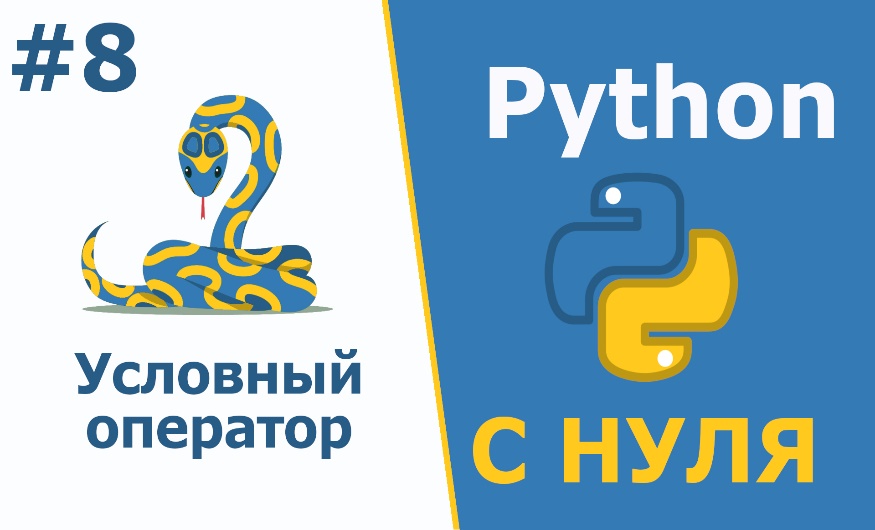 Урок 8 Условный оператор https://youtu.be/ttBDy6Xx-CgЭто седьмое видео большого курса обучения программирования на Python, в котором мы подробней поговорим про такие операции как деление нацело и деление по остатку (// %). Узнаем для чего используются данные операции и решим несколько задач по данной теме.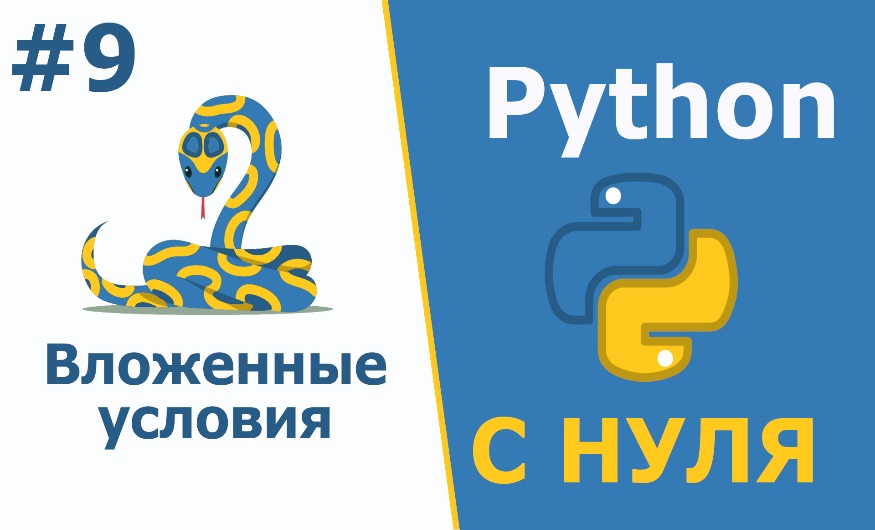 Урок 9 Вложенные условия https://youtu.be/u7eR1LKPGfIВ данном видеоуроке мы узнаем что такое вложенный условный оператор. Научимся его использовать на разных ветках предыдущего условия, а так же решим несколько задач используя вложенность в python.